ОБЖ_8 класс (#21211)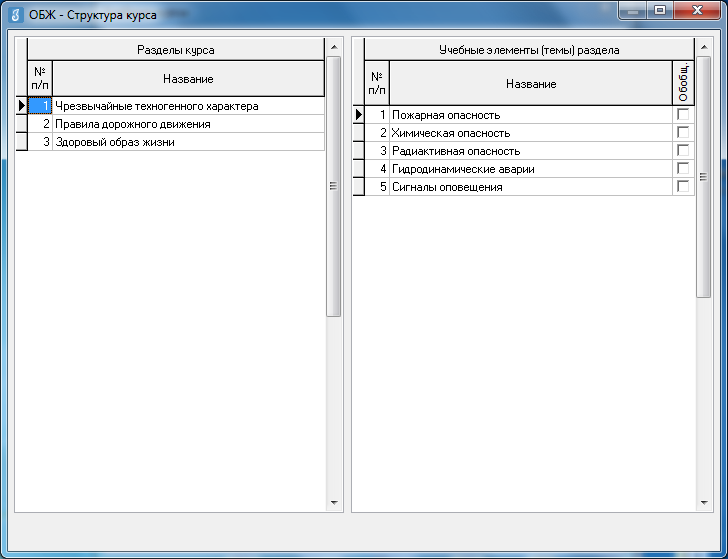 Задание A1 (#21094)Уровень: 1    Вид: практика    Класс: Что такое пожар?Варианты:Задание A2 (#21099)Уровень: 1    Вид: практика    Класс: К поражающим факторам пожара относятся:Варианты:Задание A3 (#21104)Уровень: 1    Вид: практика    Класс: Поражающие факторы химических аварий с выбросом АХОВ - этоВарианты:Задание A4 (#21109)Уровень: 1    Вид: практика    Класс: При герметизации помещений в случае аварий на ХОО с выбросом АХОВ необходимоВарианты:Задание A5 (#21113)Уровень: 1    Вид: практика    Класс: Амиак - этоВарианты:Задание A6 (#21117)Уровень: 1    Вид: практика    Класс: Радиактивные вещества - этоВарианты:Задание A7 (#21121)Уровень: 1    Вид: практика    Класс: При движении по зараженной радиоактивными веществами местности необходимоВарианты:Задание A8 (#21125)Уровень: 1    Вид: практика    Класс: Гидродинамические аварии - этоВарианты:Задание A9 (#21129)Уровень: 1    Вид: практика    Класс: Сточные воды представляют опасность для здоровья населения, так как могутВарианты:Задание A10 (#21135)Уровень: 1    Вид: практика    Класс: Здоровый образ жизни - этоВарианты:Задание A11 (#21139)Уровень: 1    Вид: практика    Класс: Вы играли с друзьями на улице. Вдруг на заводах и предприятиях загудели гудки. В жилом районе включили сирену. Ваши действияВарианты:Задание A12 (#21143)Уровень: 1    Вид: практика    Класс: При объявлении эвакуации граждане обязаны взять с собойВарианты:Задание A13 (#21147)Уровень: 1    Вид: практика    Класс: 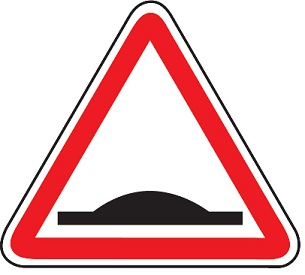 Укажите название групп дорожных знаков, к которым относится предложенный знак.Варианты:Задание A14 (#21153)Уровень: 1    Вид: практика    Класс: 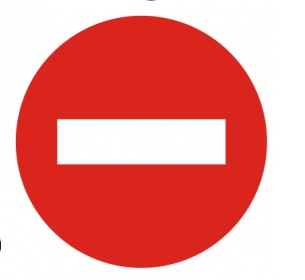 Укажите название групп дорожных знаков, к которым относится предложенный знак.Варианты:Задание A15 (#21159)Уровень: 1    Вид: практика    Класс: 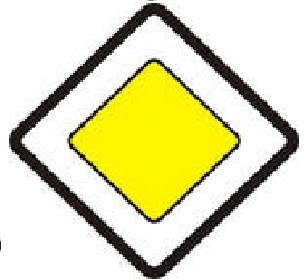 Укажите название групп дорожных знаков, к которым относится предложенный знак.Варианты:Задание A16 (#21165)Уровень: 1    Вид: практика    Класс: 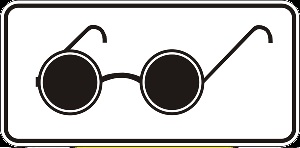 Укажите название групп дорожных знаков, к которым относится предложенный знак.Варианты:Задание A17 (#21171)Уровень: 1    Вид: практика    Класс: 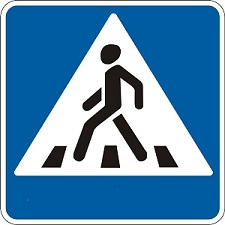 Укажите название групп дорожных знаков, к которым относится предложенный знак.Варианты:Задание A18 (#21177)Уровень: 1    Вид: практика    Класс: Управлять велосипедом при движении по дорогам общего пользования разрешается лицам не моложеВарианты:Задание A19 (#21182)Уровень: 1    Вид: практика    Класс: Является ли пешеходом лицо, ведущее велосипед по дороге?Варианты:Задание A20 (#21185)Уровень: 1    Вид: практика    Класс: Относится ли мопед к механическим транспортным средствам?Варианты:Задание A21 (#21188)Уровень: 1    Вид: практика    Класс: Какую форму и цвет имеет предписывающий дорожный знак "Объезд препятствия
слева"?Варианты:Задание A22 (#21192)Уровень: 1    Вид: практика    Класс: При отсутствии тротуаров, пешеходных дорожек и обочин в населенных пунктах пешеходы могут идти по проезжей частиВарианты:Задание A23 (#21196)Уровень: 1    Вид: практика    Класс: Что должны по возможности предпринять пешеходы при движении в темное время суток и в условиях недостаточной видимостиВарианты:Задание A24 (#21200)Уровень: 1    Вид: практика    Класс: Переходить дорогу с разделительной полосой и ограждением вне пешеходных переходов и перекрестковВарианты:Задание A25 (#21204)Уровень: 1    Вид: практика    Класс: При пересечении дороги пешеход вправе выходить на проезжую часть, еслиВарианты:1)неконтролируемый процесс горения, причиняющий вред жизни и здоровью людей2)частный случай горения3)химическая реакции окисления, сопровождающаяся выделением тепла и света1)разрушение зданий и поражение людей за счет смещения поверхностных слоев земли2)интенсивное излучение гамма-лучей, поражающее людей3)образование облака зараженного воздуха4)открытый огонь, токсичные продукты горения1)проникновение опасных веществ через органы дыхания и кожные покровы в организм человека2)интенсивное излучение гамма-лучей, поражающее людей3)лучистый поток энергии4)выделение из облака зараженного воздуха раскаленных частиц, вызывающих ожоги1)закрыть, заклеить и уплотнить подручными материалами двери и окна2)закрыть входные двери и окна, заклеить вентиляционные отверстия, уплотнить дверные проемы влажной тканью, заклеить и уплотнить подручными материалами оконные проемы3)закрыть и уплотнить подручными материалами двери и окна, при этом ни в коем случае не заклеивать вентиляционные отверстия1)бесцветный газ с резким удушливым запахом, легче воздуха2)бесцветный газ с резким запахом, тяжелее воздуха3)газ с удушливым неприятным запахом, напоминающим запах гнилых плодов1)моментально распространяются в атмосфере независимо от скорости и направления ветра, стелются по земле на небольшой высоте и могут распространяться на несколько десятков километров2)не имеют запаха, цвета, вкусовых качеств, не могут быть уничтожены химическим или каким-либо другим способом, способны вызвать поражение на расстоянии от источника3)имеют специфический запах сероводорода, интенсивность которого не зависит от внешних факторов, а определяется периодом полураспада данного вещества1)периодически снимать средства индивидуальной защиты органов дыхания и кожи и отряхивать их от пыли, двигаться по высокой траве и кустарнику, принимать пищу и пить только при ясной безветренной погоде2)находиться в средствах индивидуальной защиты, периодически снимать их и отряхивать их от пыли, двигаться по высокой траве и кустарнику, не принимать пищу, не пить, не курить, не поднимать пыль и не ставить вещи на землю3)находиться в средствах индивидуальной защиты, избегать движения по высокой траве и кустарнику, без надобности не садиться и не прикасаться к местным предметам, не принимать пищу, не пить, не курить, не поднимать пыль и не ставить вещи на землю1)аварии на гидродинамических объектах, в результате которых могут произойти катастрофические затопления2)аварии на химически опасных объектах, в результате которых может произойти заражение воды3)аварии на пожаро-, взрывоопасных объектах, в результате которых может произойти взрыв1)являться источником распространения тяжелых инфекционных заболеваний, содержать яйца и личинки глистов2)вызвать гидродинамические аварии и значительные затопления территорий3)стать источником загрязнения искусственных водоемов1)индивидуальная система поведения человека, направленная на сохранение и укрепление здоровья2)мировоззрение человека, которое складывается из знаний о здоровье3)система жизнедеятельности человека, в которой главным составляющим является отказ от вредных привычек1)направиться домой, включить радио или телевизор на местной программе, выслушать информацию и выполнить содержащиеся в ней указания2)немедленно пойти домой и уточнить у родителей или соседей, что произошло в микрорайоне, городе, стране3)продолжить игру, не обращая внимания на происходящее вокруг вас1)личные вещи, документы, продукты питания, хозяйственные и туалетные принадлежности, необходимый ремонтный инструмент2)личные вещи, документы, продукты питания, туалетные принадлежности, средства индивидуальной защиты3)документы, продукты питания, спальные и туалетные принадлежности, средства индивидуальной защиты1)предупреждающие знаки2)запрещающие знаки3)знаки приоритета4)знаки дополнительной информации5)знаки особых предписаний1)предупреждающие знаки2)запрещающие знаки3)знаки приоритета4)знаки дополнительной информации5)знаки особых предписаний1)предупреждающие знаки2)запрещающие знаки3)знаки приоритета4)знаки дополнительной информации5)знаки особых предписаний1)предупреждающие знаки2)запрещающие знаки3)знаки приоритета4)знаки дополнительной информации5)знаки особых предписаний1)предупреждающие знаки2)запрещающие знаки3)знаки приоритета4)знаки дополнительной информации5)знаки особых предписаний1)12 лет2)8 лет3)14 лет4)16 лет1)да2)нет1)да2)нет1)прямоугольник синего цвета2)круг с красной каймой3)круг синего цвета1)в один ряд по краю2)по два человека в ряд по краю3)по желанию пешеходов1)идти, придерживаясь правой стороны, по ходу движения транспортных средств2)надеть красную нарукавную повязку3)надеть светлую одежду, и прикрепить к ней световозвращающий элемент1)разрешается2)не разрешается3)разрешается только в светлое время суток1)он живет в данном квартале (микрорайоне);2)он убедится, что водитель видит его и снижает скорость